ОбзорВ настоящем документе содержится Кигалийский план действий, принятый ВКРЭ-22 в качестве плана действий для МСЭ-D и в качестве вклада МСЭ-D для Полномочной конференции (Бухарест, 2022 г.), который передается на рассмотрение в ходе завершения работы над Стратегическим планом МСЭ на 2024−2027 годы.Кигалийский план действий включен в Заключительный отчет ВКРЭ-22 в качестве Части II, и в нем обобщаются приоритеты, продукты, услуги и средства достижения целей МСЭ-D, согласованные ВКРЭ-22. Кигалийский план действий доступен на всех шести языках МСЭ и передается ПК-22 Председателем ВКРЭ-22.	Хоулинь Чжао
	Генеральный секретарьПриложение: Кигалийский план действийКигалийский план действийСодержаниеСтр.Часть II − Кигалийский план действий		21	Глоссарий терминов		32	Введение		63	Структура Кигалийского плана действий		73.1	Приоритеты МСЭ-D		73.2	Продукты и услуги		93.3	Средства достижения целей		113.4	Увязка		124	Реализация приоритетов МСЭ-D и их конечные результаты		134.1	Возможность установления приемлемых в ценовом отношении соединений		134.2	Цифровая трансформация		144.3	Благоприятная политическая и регуляторная среда		144.4	Мобилизация ресурсов и международное сотрудничество		144.5	Инклюзивная и защищенная электросвязь/ИКТ для устойчивого развития		144.6	Желаемые конечные результаты, относящиеся к средствам достижения целей		151	Глоссарий терминовСредство достижения целейВ Стратегическом плане МСЭ на 2024–2027 годы средства достижения целей определяются как способы работы, которые позволяют Союзу более эффективно и результативно достигать своих целей и приоритетов. Они отражают ценности МСЭ – эффективность, прозрачность и подотчетность, открытость, универсальность и нейтральность, они ориентированы на людей, услуги и основаны на результатах, используют основные сильные стороны Союза и учитывают его слабые стороны, позволяя ему поддерживать своих членов.ЦельКонкретный конечный результат, на получение которого надеются или получение которого ожидается в результате, по меньшей мере отчасти, принятых мер или проведенной деятельности. В Стратегическом плане МСЭ на 2024–2027 годы стратегические цели определены как цели Союза высокого уровня, которые делают возможным осуществление его миссии.ВоздействиеВоздействие подразумевает изменения в жизни людей. Это могут быть изменения в знаниях, квалификации, состоянии здоровья или условиях жизни детей, взрослых, семей или сообществ. Эти изменения оказывают положительное или отрицательное долгосрочное влияние на поддающиеся определению группы населения в результате воздействия изменений, прямого или косвенного, намеренного или ненамеренного. Эти последствия могут быть экономическими, социально-культурными, институциональными, экологическими, технологическими или других видов.Исходные ресурсыФинансовые, людские, материальные, технологические и информационные ресурсы, используемые для мер в области развития. Конечные результатыКонечные результаты представляют собой изменения институционального и поведенческого потенциала для условий развития, которые имеют место после завершения намеченных результатов деятельности и до достижения целей. Результаты, достигаемые на этом уровне, обычно относятся на счет правительства, хотя иногда это может происходить иначе, в зависимости от национального контекста. В Стратегическом плане МСЭ на 2024–2027 годы конечные результаты определяются как ключевые результаты, которых Союз намеревается достичь в рамках своих тематических приоритетов.Оперативный план МСЭ-DОперативный план МСЭ-D составляет на ежегодной основе Бюро развития электросвязи (БРЭ) при консультации с Консультативной группой по развитию электросвязи (КГРЭ) в соответствии с Планом действий Сектора развития электросвязи МСЭ (МСЭ-D), а также Стратегическим и Финансовым планами Союза. Оперативный план МСЭ-D включает подробный план деятельности на следующий год и прогноз на следующий трехгодичный период для МСЭ-D. Совет МСЭ рассматривает и утверждает скользящий четырехгодичный Оперативный план МСЭ-D.Намеченные результаты деятельностиНамеченные результаты деятельности представляют собой изменения навыков или способностей и возможностей отдельных лиц или организаций, либо доступность новых продуктов и услуг в результате завершения деятельности в рамках мер в области развития, подконтрольных организации. Они достигаются на основе предоставляемых ресурсов и в период времени, указанный в Оперативном плане МСЭ-D. В Плане действий МСЭ-D указано, что намеченные результаты деятельности – это специализированные "продукты и услуги", предлагаемые в рамках мандата МСЭ-D, установленного в Статье 21 Устава МСЭ, включая, в том числе, создание потенциала и распространение технического опыта и знаний МСЭ. Намеченные результаты деятельности МСЭ-D дополнительно уточнены в Оперативном плане МСЭ-D.ПартнерстваБРЭ продолжит развивать партнерские отношения с широким кругом заинтересованных сторон, включая другие учреждения системы Организации Объединенных Наций и региональные организации электросвязи, для мобилизации ресурсов финансирующих организаций, международных финансовых институтов, Государств – Членов МСЭ, Членов Сектора МСЭ-D и других соответствующих партнеров. При осуществлении проектов следует принимать во внимание специальные знания и опыт, имеющиеся на местном и региональном уровнях.Продолжится обновление на веб-сайте БРЭ информации о деятельности в рамках партнерств, включая резюме проектов БРЭ и данные о полученных и израсходованных ресурсах. Кроме того, БРЭ будет расширять охват потенциальных членов и партнеров из числа академических организаций, предлагая такие виды деятельности, как научные и академические публикации в сотрудничестве с Государствами-Членами, Членами Сектора, Ассоциированными членами, Академическими организациями и другими соответствующими заинтересованными сторонами.Предлагаемые продукты и услугиВ Стратегическом плане МСЭ на 2024–2027 годы предлагаемые продукты и услуги определяются как диапазон продуктов и услуг МСЭ, которые применяются для поддержки работы Союза в рамках его тематических приоритетов.Региональные инициативы и другие проектыРегиональные инициативы рассчитаны на работу в конкретных приоритетных областях электросвязи/ИКТ на основе партнерских отношений и мобилизации ресурсов для выполнения проектов. В рамках каждой региональной инициативы предлагаются, разрабатываются и осуществляются проекты в целях удовлетворения потребностей данного региона. Продукты и услуги, подлежащие разработке в рамках региональных инициатив в целях выполнения соответствующих задач и достижения конечных результатов, приведенных во вкладе МСЭ-D в Стратегический план МСЭ, будут определены в соответствующих документах по проектам. При исполнении двойственной обязанности Союза как специализированного учреждения Организации Объединенных Наций и как исполнительного учреждения по реализации проектов в рамках системы развития Организации Объединенных Наций или других соглашений по финансированию с целью содействия развитию электросвязи/ИКТ и его ускорения, МСЭ-D предлагает, организует и координирует деятельность по оказанию помощи в виде технического сотрудничества через региональные инициативы и проекты.РезультатыРезультаты являются изменениями в состоянии или условиях вследствие причинно-следственного взаимодействия. Существуют три вида таких изменений – конечные результаты, намеченные результаты деятельности и воздействие – которые могут приводиться в действие мерами в области развития. Изменения могут быть намеренными и непреднамеренными, позитивными и/или негативными.Управление, ориентированное на результатыУправление, ориентированное на результаты (УОР), – это стратегия управления, при которой все участники, прямо или косвенно способствующие достижению ряда результатов, обеспечивают, чтобы их процессы, продукты и услуги содействовали достижению желаемых результатов (конечных результатов, намеченных результатов деятельности и целей более высокого уровня или воздействия). Участники, в свою очередь, используют информацию и данные по фактическим результатам для обоснования принятия решений по проектированию, обеспечению ресурсами и реализации программ и видов деятельности, а также для подотчетности и отчетности.Согласование с новой Стратегией МСЭПринятая в настоящем Плане действий модель предназначена для обеспечения более четкого согласования общей структуры УОР с основой, предусмотренной в Стратегическом плане МСЭ на 2024–2027 годы. В этой модели УОР применяется в большей степени ориентированный на клиента подход к тематическим приоритетам, определенным Членами, с целью повышения эффективности БРЭ в ориентации продуктов, поддержки и результатов по этим стратегическим направлениям к достижению более долгосрочных целей.Применительно к новым тематическим приоритетам эта модель УОР будет служить основой для будущего планирования и оценки, обеспечивая общую структуру Стратегического и Оперативного планов. При этом предусматривается более полная интеграции статистических данных и показателей МСЭ и Организации Объединенных Наций для укрепления научно обоснованного подхода к анализу потребностей стран и планированию. Это придаст БРЭ бóльшую гибкость в адаптации технической поддержки и предоставления услуг к развивающимся тенденциям и меняющимся потребностям Членов.В рамках деятельности по согласованию системы УОР БРЭ со Стратегией МСЭ будет также совершенствоваться последовательность и интеграция его продуктов и услуг, определяя наиболее логичный порядок предоставления технической поддержки и условия для успеха в соответствии с направлениями реализации новой теории изменений тематических приоритетов для обеспечения более научно обоснованного соответствия услуг потребностям. Для того чтобы и далее обеспечивать согласованность направленности программ при выполнении мандата на всех уровнях и через региональное присутствие МСЭ, разработана система БРЭ для полной, осуществляемой на региональном уровне синхронизации УОР, тематических приоритетов, оперативного планирования, упорядоченных предложений технической поддержки и оценок выполнения портфеля. Это также поможет регионам со стратегической точки зрения согласовать техническую поддержку БРЭ в соответствии с каждой из региональных инициатив и конкретных местных тенденций, поддерживая при этом соответствие глобальной концепции и миссии, определенным в Стратегическом плане МСЭ.Резолюции ВКРЭТекст ВКРЭ, содержащий положения по организации, методам работы и программам МСЭ-D, а также исследуемым Вопросам и темам, подлежащим изучению. Исследуемые Вопросы МСЭ-DОписание области работы, которая должна быть изучена, что, как правило, приводит к созданию новых или пересмотренных Рекомендаций, руководящих указаний, справочников или отчетов МСЭ-D.Исследовательские комиссии МСЭ-D отвечают за разработку отчетов, руководящих указаний и Рекомендаций на основе вкладов, представленных членами на рассмотрение их участников. Сбор информации осуществляется путем обследований, вкладов и исследований конкретных ситуаций, и она доступна для членов, использующих средства управления контентом и веб-публикации. Исследовательские комиссии рассматривают исследуемые Вопросы, ориентированные на конкретные задачи электросвязи/ИКТ, которые имеют первоочередное значение для Членов МСЭ-D, в целях содействия членам в достижении своих целей в области развития.Намеченные результаты деятельности, согласованные в исследовательских комиссиях МСЭ-D, и соответствующие справочные материалы используются в качестве исходных ресурсов при реализации политики, стратегий, проектов и специальных инициатив в Государствах-Членах. Эти виды деятельности служат также для укрепления базы общих знаний членов МСЭ. Обмен мнениями по темам, представляющим общий интерес, осуществляется путем участия в очных собраниях и онлайновых электронных форумах, а также путем дистанционного участия, в атмосфере, способствующей открытому обсуждению и обмену информацией, а также получению вкладов от экспертов по исследуемым темам. Продукты, подлежащие разработке в рамках исследуемых Вопросов, будут определены в плане работы по каждому исследуемому Вопросу.Тематические приоритетыВ Стратегическом плане МСЭ на 2024–2027 годы тематические приоритеты определены как области работы, которым Союз уделяет основное внимание и в которых будут получены конечные результаты для достижения стратегических целей. Сектора и Генеральный секретариат будут совместно работать по тематическим приоритетам для получения конечных результатов, ориентированных на достижение стратегических целей Союза. МСЭ-D вносит вклад в реализацию тематических приоритетов Союза. Приоритеты МСЭ-DПриоритеты МСЭ-D перечислены в Кигалийском плане действий, с тем чтобы упростить выполнение мандата МСЭ-D и предоставить БРЭ руководящие указания на следующий цикл планирования о том, чего стремится достичь МСЭ-D, в соответствии с общим принципом УОР, а также стратегическими целями и тематическими приоритетами Союза.Ключевые показатели деятельностиКлючевые показатели деятельности (KPI), связанные с Кигалийским планом действий и Оперативным планом МСЭ-D, обеспечивают Государствам-Членам возможность отслеживать прогресс и воздействие реализации вышеупомянутых планов, включая приоритеты МСЭ-D.2	ВведениеКигалийский план действий используется для разработки оперативного плана МСЭ-D, который предназначен для отслеживания и достижения приоритетов, определенных Членами МСЭ-D на ВКРЭ-22. Он ориентирован на результаты, определяет направление реализации этих приоритетов и следует структуре Стратегического плана МСЭ на период 2024–2027 годов.План действий МСЭ-D, основанный на тематических приоритетах, предлагаемых продуктах и услугах и средствах достижения целей, определенных в Стратегическом плане МСЭ на 2024–2027 годы, согласовывает и определяет работу МСЭ-D в соответствии с Резолюциями и Рекомендациями МСЭ, касающимися мандата МСЭ-D, региональными инициативами и исследуемыми Вопросами. В Плане действий также содержится вклад МСЭ-D в реализацию Направлений деятельности Всемирной встречи на высшем уровне по вопросам информационного общества (ВВУИО) и в достижение общих Целей Организации Объединенных Наций в области устойчивого развития (ЦУР). В Кигалийском плане действий описаны приоритеты и сфера деятельности МСЭ-D, а также соответствующие конечные результаты и намеченные результаты деятельности на период 2023−2027 годов, и в него включены KPI. КГРЭ может обновлять и изменять План действий МСЭ-D для отражения положений Стратегического плана МСЭ, изменений в среде электросвязи/ИКТ и/или по результатам ежегодной оценки показателей деятельности.Этот План действий также представляет собой основу для ежегодного скользящего Оперативного плана МСЭ-D и служит рамками реализации, поскольку в нем представлено описание способов достижения приоритетов и выполнения задач МСЭ-D, определенных Членами на ВКРЭ. Эти приоритеты базируются на основных сферах компетенции и специальных знаний МСЭ-D, тесно связаны и согласованы с приоритетами и задачами, определенными в более масштабных планах/инициативах в области развития в рамках ЦУР Организации Объединенных Наций, Стратегическом плане МСЭ и Плане действий ВВУИО. В частности, во всех них присутствует общая концепция достижения устойчивого развития путем использования возможностей цифровых инструментов и ИКТ.Намеченные результаты деятельности МСЭ-D и соответствующие KPI дополнительно уточнены в Оперативном плане МСЭ-D с учетом опыта, накопленного при осуществлении Плана действий Буэнос-Айреса. Измеряемые KPI для каждого конечного результата Кигалийского плана действий должны быть разработаны КГРЭ в новом цикле.Рисунок 1: Структура Кигалийского плана действий и его вклад в Стратегический план МСЭ3	Структура Кигалийского плана действийКигалийский план действий основывается на системе УОР, которая базируется на приоритетах МСЭ-D, определенных как ключевые области работы, которые будут поддерживать выполнение Стратегического плана МСЭ на 2024–2027 годы. На Рисунке 1 представлена структура Кигалийского плана действий и его вклад в Стратегический план МСЭ.3.1	Приоритеты МСЭ-DВозможность установления приемлемых в ценовом отношении соединенийЦель настоящего приоритета заключается в использовании современных, имеющихся в наличии, защищенных, доступных и приемлемых в ценовом отношении соединений благодаря развертыванию инфраструктуры и услуг электросвязи/ИКТ для преодоления цифровых разрывов. Задача этого приоритета – содействовать развитию инфраструктуры и услуг, используя существующие, а также новые и появляющиеся услуги и технологии электросвязи/ИКТ и новые бизнес-модели. В ходе данного процесса Государствам-Членам предоставляется помощь для повышения и укрепления доверия и безопасности при использовании электросвязи/ИКТ, и это имеет решающее значение.Цифровая трансформацияЦель настоящего приоритета: 1) развитие и использование электросвязи/ИКТ, а также приложений и услуг для устранения цифрового разрыва и расширения прав и возможностей отдельных людей и обществ в интересах устойчивого развития; 2) поддержка Членов МСЭ-D для содействия цифровой трансформации благодаря предпринимательству на базе ИКТ и увеличению объема инноваций на базе ИКТ в экосистеме ИКТ, поощряя расширение прав и возможностей низовых заинтересованных сторон и создавая для них новые возможности в секторе электросвязи/ИКТ. Это имеет решающее значение в то время, когда общества адаптируются к изменениям, в том числе после пандемии коронавирусной болезни (COVID-19) и с учетом будущей вероятности других глобальных бедствий. В ходе данного процесса необходимо признавать потребности женщин, молодежи, лиц с ограниченными возможностями и лиц с особыми потребностями. В рамках этого приоритета будут определены новые подходы, вовлекающие Государства-Члены и другие заинтересованные стороны, в том числе стартапы, МСП, предпринимателей, государственно-частные партнерства (ГЧП), а также государственные и частные компании, в процесс цифровой трансформации для поддержки интеграции инноваций в области ИКТ и национальных программ развития при одновременном выявлении потребностей и реализации инициатив на национальном уровне.Благоприятная политическая и регуляторная средаЦель настоящего приоритета заключается в содействии созданию политической и регуляторной среды, благоприятной для устойчивого развития электросвязи/ИКТ, которая стимулирует инвестиции в инфраструктуру и ИКТ и более широкое внедрение электросвязи/ИКТ. Данный приоритет включает основные средства достижения целей, лежащие в основе работы МСЭ по реализации приоритетов, связанных с возможностью установления соединений и цифровой трансформацией.Мобилизация ресурсов и международное сотрудничествоЦель настоящего приоритета заключается в мобилизации и привлечении ресурсов, а также в содействии международному сотрудничеству по вопросам развития электросвязи/ИКТ. Данный приоритет также носит сквозной характер, привлекая ресурсы и содействуя международному сотрудничеству для обеспечения соответствующих глобальных конечных результатов. В ходе данного процесса потребности развивающихся стран, в том числе наименее развитых стран (НРС), малых островных развивающихся государств (СИДС), развивающихся стран, не имеющих выхода к морю (ЛЛДС), и стран с переходной экономикой, а также недостаточно обслуживаемых и уязвимых групп населения следует отнести к числу приоритетных и уделять им должное внимание.Инклюзивная и защищенная электросвязь/ИКТ для устойчивого развитияЦель настоящего приоритета заключается в оказании поддержки Государствам-Членом в обеспечении защищенной электросвязи/ИКТ для устойчивого развития в интересах всех. В качестве вспомогательных компонентов этого приоритета могут рассматриваться следующие темы: содействие обеспечению цифровой грамотности и повышение осведомленности по вопросам кибербезопасности и примерам передового опыта; укрепление безопасности пользователей в онлайновой среде и поощрение защиты потребителя; содействие Государствам-Членам в разработке национальных стратегий кибербезопасности и групп реагирования на компьютерные инциденты (CIRT); поощрение развития цифровых навыков и программ обучения цифровым навыкам, в том числе для государственных органов; инвестиции в безопасную инфраструктуру, в частности в недостаточно обслуживаемых районах.3.2	Продукты и услугиДля получения конечных результатов в рамках тематических приоритетов МСЭ применяет ряд продуктов и услуг для своих Членов, учреждений системы Организации Объединенных Наций и других заинтересованных сторон. Диапазон предлагаемых продуктов и услуг не ограничивается перечисленными ниже. Продукты и услуги могут быть дополнительно разработаны для каждого конечного результата и KPI, для того чтобы обеспечить наличие соответствующей программы действий для приоритета. План действий вместе с соответствующими KPI позволит осуществлять надлежащий мониторинг и оценку приоритетов. Согласно Стратегическому плану МСЭ на 2024–2027 годы, каждый Сектор и Генеральный секретариат представят более подробную информацию по использованию ими этих продуктов и услуг в своих соответствующих оперативных планах. Относящиеся к МСЭ-D продукты и услуги указаны ниже.Разработка политических основ и продуктов знанийК продуктам и услугам МСЭ-D относятся:•	разработка справочников, технических отчетов и документов по вопросам электросвязи/ИКТ для помощи Членам МСЭ в рамках процесса работы исследовательских комиссий;•	помощь Государствам-Членам в содействии расширению возможности установления соединений, сокращении цифровых разрывов, осуществлении цифровой трансформации и построении "умных" цифровых обществ, при разработке и предоставлении политических основ и руководящих указаний на основе примеров передового опыта;•	примеры передового опыта Государств-Членов, частного сектора, академических организаций и научных кругов, информация о которых затем распространяется между Государствами-Членами; •	продукты и инструменты для обмена знаниями с целью содействия всеобъемлющему диалогу и расширенному сотрудничеству для оказания странам помощи в создании более открытого цифрового общества, а также поддержка Членов в понимании проблем и возможностей, создаваемых повышением возможности установления соединений и цифровой трансформацией, и принятия мер в связи с ними.Предоставление данных и статистических показателейК продуктам и услугам МСЭ-D относятся:•	сбор и распространение важнейших данных и исследования мирового уровня для отслеживания и осмысления возможности установления соединения и цифровой трансформации в глобальном масштабе, а также поддержка Государств-Членов и других заинтересованных сторон на протяжении жизненного цикла данных, от установления стандартов и методов сбора данных до содействия использованию данных при принятии решений;•	ответственность за международные статистические стандарты по показателям электросвязи/ИКТ и публикация стандартов, определений и методов сбора более чем по 200 показателям, которые представляют собой один из основных эталонов для статистиков и экономистов, занимающихся измерением цифрового развития; •	активное содействие выполнению программы в области статистики в системе Организации Объединенных Наций как организации, ответственной по нескольким показателям ЦУР в отношении возможности установления соединений и цифровых навыков (показатели ЦУР 4.4.1, 5.b.1, 9.c.1, 17.6.1 и 17.8.1).Развитие потенциалаК продуктам и услугам МСЭ-D относятся:•	развитие потенциала специалистов в области электросвязи/ИКТ и работа над повышением цифровой грамотности и цифровых навыков граждан, с тем чтобы создать общество, где все люди используют знания и навыки в области цифровых технологий для улучшения своей жизни; •	содействие, в особенности в рамках партнерств, развитию, расширению и использованию сетей, услуг и приложений электросвязи/ИКТ, в первую очередь в развивающихся странах, учитывая деятельность других соответствующих органов, путем укрепления развития потенциала.•	укрепление доверия и безопасности при использовании электросвязи/ИКТ:−	укрепление потенциала Государств-Членов для эффективного обмена информацией, поиска решений и реагирования на угрозы кибербезопасности, а также для разработки и реализации национальных стратегий и мер, включая создание потенциала, поощрение национального, регионального и международного сотрудничества в области кибербезопасности;−	укрепление потенциала членов МСЭ по предоставлению защищенных и устойчивых инфраструктуры и услуг электросвязи/ИКТ.Предоставление технической помощиК продуктам и услугам МСЭ-D относятся:•	техническая помощь в области электросвязи Государствам-Членам, в первую очередь развивающимся странам, включая НРС, СИДС, ЛЛДС и страны с переходной экономикой, а также региональным организациям электросвязи, в области электросвязи;•	благодаря признанным многолетним специальным техническим знаниям в области электросвязи/ИКТ и комплексному опыту в разработке, реализации, мониторинге и оценке проектов и управлении ими, специально разработанные проекты и решения для потребностей многих заинтересованных сторон, причем первостепенное внимание уделяется УОР, а также возможностям формирования ГЧП и надежной платформе для удовлетворения потребностей в области развития благодаря использованию электросвязи/ИКТ; •	помощь в осуществлении решений всемирных и региональных конференций, а также поддержка в деятельности по координации использования спектра Членами МСЭ и предоставление программных инструментов для содействия администрациям развивающихся стран в более эффективном выполнении их обязанностей по управлению использованием спектра.Платформы для созыва мероприятийК продуктам и услугам МСЭ-D относятся:•	привлечение широкого круга заинтересованных сторон на мероприятия в области электросвязи/ИКТ, совместное использование опыта и знаний, сотрудничество и определение способов, которые позволят предоставить людям повсюду в мире приемлемые в ценовом отношении, безопасные, защищенные и надежные соединения и возможности их использования; •	стимулирование международного сотрудничества и партнерств для развития электросвязи/ИКТ, в особенности совместно с региональными организациями электросвязи и глобальными и региональными финансовыми учреждениями в области развития.3.3	Средства достижения целейМСЭ-D реализует План действий с помощью средств достижения целей, определенных в Кигалийском плане действий, определения которых для сведения включены в настоящий раздел. Средства достижения целей представляют собой способы работы МСЭ, дающие ему возможность более эффективно и результативно достигать своих целей и приоритетов. Они отражают ценности Союза – эффективность, прозрачность и подотчетность, открытость, универсальность и нейтральность, они ориентированы на людей, услуги и основаны на результатах, используют основные сильные стороны Союза и учитывают его слабые стороны, позволяя ему поддерживать своих членов.Ориентация на интересы членовМСЭ будет и далее работать в качестве организации, ориентированной на интересы членов, для эффективной поддержки и учета потребностей своих различных членов. МСЭ признает потребности всех стран, в первую очередь развивающихся стран, в том числе НРС, СИДС, ЛЛДС и стран с переходной экономикой, а также обслуживаемых в недостаточной степени и уязвимых групп населения, которым следует придавать первостепенное значение и уделять должное внимание. МСЭ будет также работать над укреплением своего взаимодействия с представителями отрасли электросвязи/ИКТ и других отраслевых секторов с целью демонстрации предлагаемых МСЭ преимуществ в контексте стратегических целей.Региональное присутствиеРегиональное присутствие, как расширение МСЭ в целом, играет решающую роль в осуществлении миссии МСЭ, углублении понимания МСЭ местного контекста и его способности эффективно реагировать на потребности стран. Региональное присутствие консолидирует стратегическое планирование на уровне каждого регионального/зонального отделения, давая возможность осуществлять программы и инициативы, соответствующие стратегическим целям и тематическим приоритетам и базирующиеся на них. Применяя глобальные целевые показатели и уточняя приоритеты программ на региональном уровне, МСЭ будет также повышать свою общую глобальную эффективность и воздействие. Региональное присутствие укрепит позицию МСЭ как учреждения, которое задает формат или действует, и сотрудничество в рамках системы Организации Объединенных Наций, для формирования расширенных региональных перспектив и тем самым охвата большего числа стран и более четкого определения более результативных приоритетов для участия на уровне стран. Будут также предприниматься усилия для укрепления потенциала на региональном уровне с целью обеспечения способности региональных и зональных отделений выполнять программы и обязательства, определенные на основе стратегических целей и тематических приоритетов Союза.Разнообразие и интеграцияМСЭ намерен и далее включать практические методы обеспечения разнообразия и интеграции в основные направления своей работы, гарантируя равенство. Для достижения своих целей МСЭ будет работать над сокращением цифрового разрыва и построением открытого для всех цифрового общества, способствуя доступу к электросвязи/ИКТ, их приемлемости в ценовом отношении и использованию во всех странах и для всех людей, в том числе женщин и девушек, молодежи, коренных народностей, пожилых людей, лиц с ограниченными возможностями и лиц особыми потребностями.Приверженность экологической устойчивостиМСЭ признает, что с электросвязью/ИКТ сопряжены риски, проблемы и перспективы для окружающей среды. МСЭ твердо намерен помогать в использовании электросвязи/ИКТ для мониторинга изменения климата, смягчения его последствий и адаптации к нему, содействуя цифровым решениям, которые повышают энергоэффективность и сокращают выбросы углерода, и защищая здоровье людей и окружающую среду от электронных отходов. В своей работе МСЭ будет учитывать экологические аспекты для содействия устойчивой цифровой трансформации, в то же время продолжая изнутри решать проблему изменения климата и систематически включая в свою деятельность соображения экологической устойчивости в соответствии со Стратегией обеспечения устойчивости в системе Организации Объединенных Наций на 2020–2030 годы.Партнерства и международное сотрудничествоДля расширения глобального сотрудничества с целью выполнения своей миссии МСЭ продолжает укреплять партнерства со своими членами и другими заинтересованными сторонами. При этом МСЭ может использовать свой разнообразный членский состав и способность созыва мероприятий с участием различных сторон для содействия сотрудничеству между правительствами и регуляторными органами, частным сектором и академическим сообществом. МСЭ также признает значение развития стратегических партнерств с учреждениями системы Организации Объединенных Наций и другими организациями, в том числе органами, занимающимися стандартизацией, для укрепления сотрудничества в целях решения проблем в секторе электросвязи/ИКТ для выполнения Направлений деятельности ВВУИО и достижения ЦУР на период до 2030 года.Мобилизация ресурсовУскорение усилий по мобилизации ресурсов и увеличение финансирования имеют решающее значение для достижения целей Союза и укрепления поддержки МСЭ своих членов. Вследствие этого МСЭ признает необходимость определения наиболее эффективных способов мобилизации внебюджетных ресурсов, наращивания потенциала мобилизации ресурсов и совершенствования существующей стратегии сбора средств при применении исходных ресурсов партнеров для дополнения этих усилий.Развитие людских ресурсов и организационные инновацииПовышение оперативной эффективности и действенности дает МСЭ возможность реагировать на изменения в среде электросвязи/ИКТ и динамику потребностей членов. Ввиду этого МСЭ намерен совершенствовать внутренние процессы и ускорять принятие решений, устраняя оперативную неэффективность и дублирование, отражая ценности прозрачности и подотчетности. МСЭ также признает необходимость наращивания оперативной эффективности, увеличивая межфункциональную синергию, стимулируя внутренние инновации, обеспечивая последовательное руководство сферой деятельности организации и разрабатывая более четкий подход к управлению показателями деятельности и кадровыми резервами. Для этого организация будет осуществлять план трансформации культуры и навыков по четырем основным направлениям: стратегическое планирование, цифровая трансформация, инновации и управление людскими ресурсами.3.4	УвязкаПлан действий построен в соответствии с приоритетами МСЭ-D, и в нем представлена информация и увязка между соответствующими предлагаемыми продуктами и услугами, средствами достижения целей, ключевыми намеченными результатами деятельности, ожидаемыми результатами и ключевыми показателями деятельности: на Рисунке 2 графически показаны вспомогательные компоненты для:−	ЦУР;−	Стратегического плана МСЭ и целей/целевых показателей;−	Направлений деятельности ВВУИО;−	Резолюций и Рекомендаций ВКРЭ и Резолюций Полномочной конференции;−	региональных инициатив;−	исследуемых Вопросов.Рисунок 2: Увязка приоритетов МСЭ-D, ключевых предлагаемых продуктов и услуг и средств достижения целей с Резолюциями МСЭ, Направлениями деятельности ВВУИО и ЦУР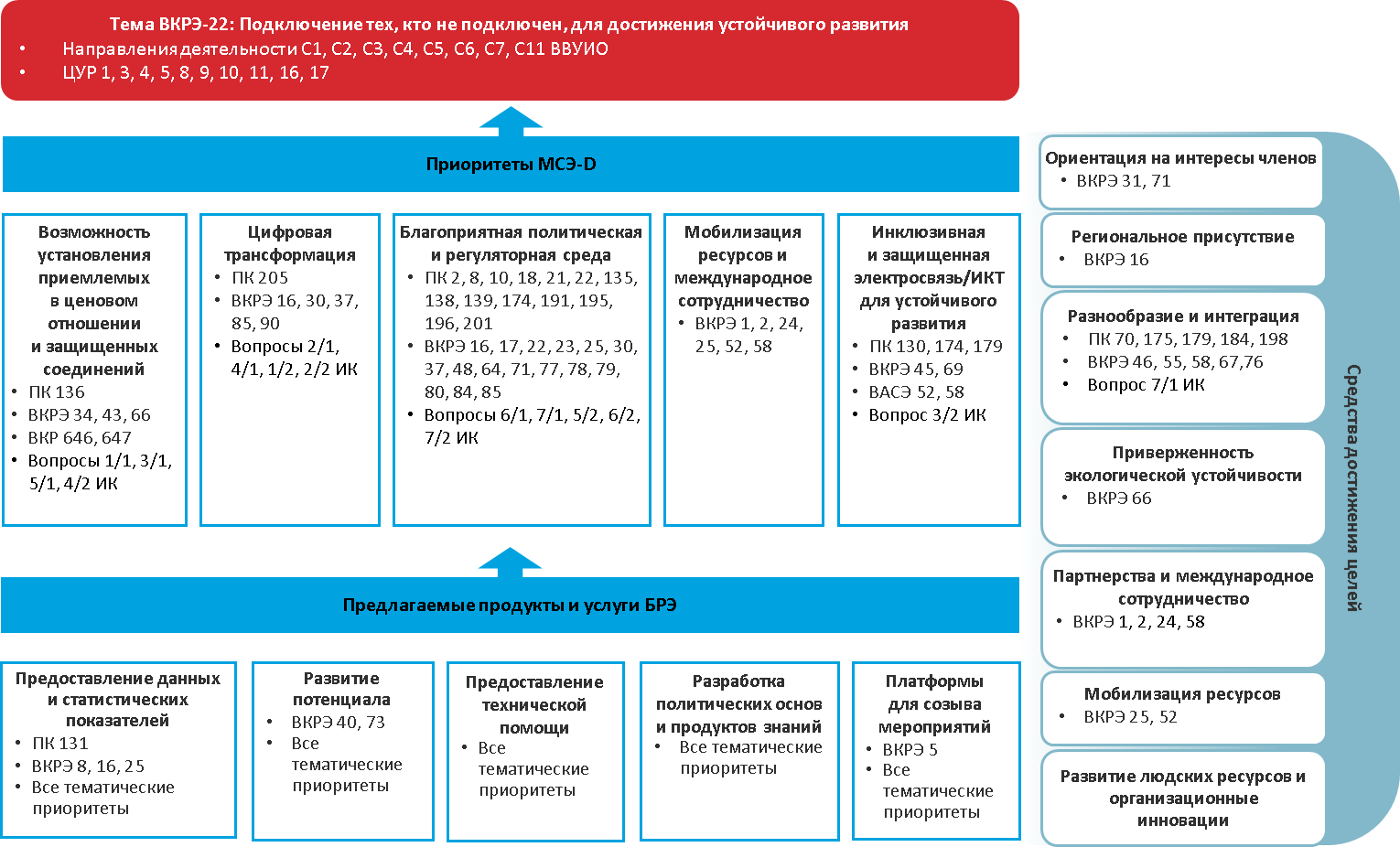 4	Реализация приоритетов МСЭ-D и их конечные результатыДля достижения желаемых конечных результатов реализация каждого приоритета будет связана с соответствующими KPI.4.1	Возможность установления приемлемых в ценовом отношении соединений 1	Расширение возможности установления широкополосных соединений в развивающихся странах, в том числе НРС, СИДС и ЛЛДС, странах с переходной экономикой и странах, находящихся в особо трудном положении.2	Совершенствование инфраструктуры и услуг электросвязи/ИКТ, в частности охвата широкополосной связью.3	Улучшение доступа к цифровым услугам для жителей городских, сельских и отдаленных районов, а также сообществ, обслуживаемых в недостаточной степени.4	Расширение электронной коммерции для членов МСЭ в интересах достижения ЦУР.5	Укрепление совместной работы и взаимодействия на региональном уровне, а также с Организацией Объединенных Наций и ее учреждениями и региональными организациями электросвязи, а также институтами, занимающимися вопросами финансирования и развития, для выполнения повестки дня "Соединим к 2030 году" в отношении глобальных технологий электросвязи/информационно-коммуникационных технологий, включая широкополосную связь, в интересах устойчивого развития.6	Расширение возможности установления широкополосных соединений в развивающихся странах, в том числе НРС, СИДС и ЛЛДС, странах с переходной экономикой и странах, находящихся в особо трудном положении, как для создания, так и для удовлетворения растущего спроса на широкополосную связь и цифровые навыки.7	Укрепление потенциала Государств-Членов для использования электросвязи/ИКТ с целью снижения рисков бедствий и управления операциями при бедствиях, для обеспечения доступности электросвязи в чрезвычайных ситуациях и поддержки сотрудничества в этой области.4.2	Цифровая трансформация1	Повышение способности Членов МСЭ ускорять цифровую трансформацию и устойчивое социально-экономическое развитие путем использования и применения новых и появляющихся технологий электросвязи/ИКТ и услуг.2	Укрепление потенциала членов МСЭ для включения инноваций и цифровизации в области электросвязи/ИКТ в национальные повестки дня в сфере развития и для разработки стратегий содействия осуществлению инициатив в области инноваций, в том числе путем формирования государственных, частных и государственно-частных партнерств.3	Укрепление человеческого и институционального потенциала человеческого и институционального потенциала членов МСЭ в области электросвязи/ИКТ для содействия цифровой трансформации.4.3	Благоприятная политическая и регуляторная среда1	Укрепление потенциала Государств-Членов для совершенствования своей политики и нормативно-правовой базы в области электросвязи/ИКТ, способствующих устойчивому развитию и цифровой трансформации.2	Укрепление потенциала Государств Членов для создания и сбора высококачественных и сопоставимых на международном уровне статистических данных, в которых отражены достижения и тенденции в области электросвязи/ИКТ, возможные благодаря новым и появляющимся технологиям и услугам, на основе согласованных стандартов и методик.3	Укрепление человеческого и институционального потенциала членов МСЭ в области электросвязи/ИКТ для использования всех возможностей цифровой экономики и цифрового общества.4.4	Мобилизация ресурсов и международное сотрудничество1	Укрепление сотрудничества и координации с Организацией Объединенных Наций, ее учреждениями и другими международными организациями, региональными организациями электросвязи, региональными и глобальными институтами развития при реализации приоритетов МСЭ-D.2	Укрепление стратегии мобилизации ресурсов и операционной структуры для создания партнерств с Организацией Объединенных Наций, ее учреждениями, другими международными организациями, региональными организациями электросвязи, региональными и глобальными институтами, занимающимися вопросами финансирования и развития для реализации Кигалийского плана действий, включая приоритеты МСЭ-D по достижению ЦУР на период до 2030 года, связанных с вопросами развития электросвязи/ИКТ, а также решений ВВУИО.4.5	Инклюзивная и защищенная электросвязь/ИКТ для устойчивого развития1	Повышение цифровой грамотности и уровня осведомленности населения по вопросам кибербезопасности.2	Усиление защиты прав потребителей в Государствах-Членах.3	Расширение доступа для всех к программам обучения цифровым навыкам.4	Поддержка Государств-Членов в разработке национальных стратегий кибербезопасности и создании CIRT.5	Укрепление потенциала специалистов в области электросвязи/ИКТ для оказания содействия цифровой экономике и развитию цифровых навыков.6	Повышение уровня защищенности онлайновых услуг, включая защиту ребенка в онлайновой среде, и мобилизация ресурсов для маргинализированных групп и лиц с особыми потребностями.7	Мобилизация инвестиций в защищенную и устойчивую инфраструктуру электросвязи/ИКТ, особенно в недостаточно обслуживаемых районах.8	Использование уникальных партнерств МСЭ для выделения необходимых ресурсов и оказания надлежащей поддержки мероприятиям по созданию потенциала и по кибербезопасности.4.6	Желаемые конечные результаты, относящиеся к средствам достижения целей4.6.1	Конечные результаты, ориентированные на членов1	Более эффективное выполнение Резолюций ВКРЭ.2	Совершенствование совместного использования знаний, научно-исследовательских и опытно-конструкторских работ, диалога и партнерств между членами МСЭ по вопросам электросвязи/ИКТ.4.6.2	Конечные результаты в отношении регионального присутствия1	Укрепление и расширение прав и возможностей персонала регионального присутствия (региональные и зональные отделения) и их специальных знаний на всех уровнях.2	Укрепление двойственной обязанности МСЭ как специализированного учреждения Организации Объединенных Наций и как учреждения-исполнителя по реализации проектов.3	Совершенствование совместного использования знаний, научно-исследовательских и опытно-конструкторских работ, диалога и партнерств между членами МСЭ по вопросам использования электросвязи/ИКТ для поддержки устойчивого развития и цифровой трансформации общества.4	Укрепление регионального присутствия с целью реализации задач, конечных результатов и намеченных результатов деятельности МСЭ-D благодаря участию и сотрудничеству Сектора радиосвязи МСЭ (МСЭ-R) и Сектора стандартизации электросвязи МСЭ (МСЭ-Т), а также путем внедрения подхода "Единый МСЭ" и УОР.5	Укрепление совместной работы и взаимодействия на региональном уровне, а также с Организацией Объединенных Наций и ее учреждениями, региональными организациями электросвязи, а также институтами, занимающимися вопросами финансирования и развития для достижения ЦУР на период до 2030 года, связанных с вопросами развития цифровой экономики.4.6.3	Конечные результаты в отношении разнообразия и интеграции1	Укрепление потенциала членов МСЭ для разработки стратегий, политики и практики охвата цифровыми технологиями и равенства, в частности с целью расширения прав и возможностей женщин и девушек, лиц с ограниченными возможностями и лиц с особыми потребностями, а также домашних хозяйств с низким уровнем доходов.4.6.4	Конечные результаты в отношении приверженности экологической устойчивости 1	Укрепление потенциала членов МСЭ для разработки стратегий и решений в области электросвязи/ИКТ по адаптации к изменению климата и смягчению его последствий, а также использования "зеленой"/возобновляемой энергии.4.6.5	Конечные результаты в отношении партнерств и международного сотрудничества1	Укрепление совместного планирования, сотрудничества и взаимодействия на уровне системы Организации Объединенных Наций и с институтами, занимающимися вопросами финансирования и развития, на международном и региональном уровнях, для достижения ЦУР на период до 2030 года, связанных с вопросами развития электросвязи/ИКТ.4.6.6	Конечные результаты в отношении мобилизации ресурсов1	Укрепление стратегии мобилизации ресурсов благодаря сотрудничеству с международными и региональными институтами, занимающимися вопросами финансирования и развития.4.6.7	Конечные результаты в отношении развития людских ресурсов и организационных инноваций 1	Укрепление двойственной обязанности МСЭ как специализированного учреждения Организации Объединенных Наций и как учреждения-исполнителя по реализации проектов.2	Укрепление сотрудничества и координации между тремя Секторами с уделением особого внимания региональному присутствию в целях актуализации концепции "Единого МСЭ".3	Укрепление функции реализации проектов МСЭ.______________Полномочная конференция (ПК-22)
Бухарест, 26 сентября – 14 октября 2022 г.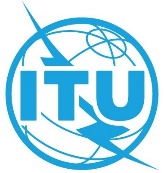 ПЛЕНАРНОЕ ЗАСЕДАНИЕДокумент 94-R9 сентября 2022 годаОригинал: английскийЗаписка Генерального секретаряЗаписка Генерального секретаряВКЛАД МСЭ-D В СТРАТЕГИЧЕСКИЙ ПЛАН МСЭ НА 2024−2027 ГОДЫВКЛАД МСЭ-D В СТРАТЕГИЧЕСКИЙ ПЛАН МСЭ НА 2024−2027 ГОДЫКигалийский план действийКигалийский план действийРезюмеВосьмая Всемирная конференция по развитию электросвязи 2022 года (ВКРЭ-22), состоявшаяся в Кигали, Руанда, 6−16 июня 2022 года, приняла Кигалийский план действий. В Кигалийском плане действий устанавливаются приоритеты, позволяющие Сектору развития электросвязи МСЭ (МСЭ-D) и его Бюро развития электросвязи (БРЭ) способствовать универсальной возможности установления соединений и устойчивой цифровой трансформации во всем мире в период 2022−2025 годов.Необходимые действияНастоящий документ передается Полномочной конференции (Бухарест, 2022 г.) на рассмотрение в ходе завершения работы над Стратегическим планом МСЭ на 2024−2027 годы.Справочные материалыЗаключительный отчет (Часть II) ВКРЭ-22